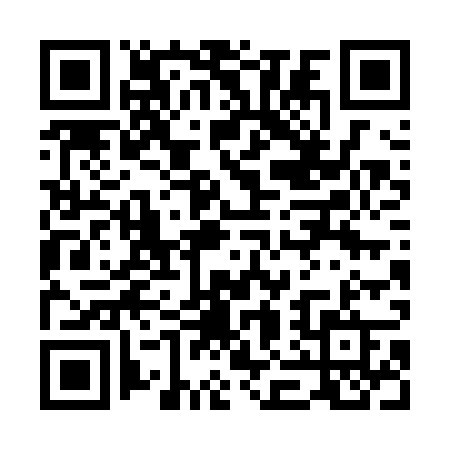 Ramadan times for Butrint, AlbaniaMon 11 Mar 2024 - Wed 10 Apr 2024High Latitude Method: NonePrayer Calculation Method: Muslim World LeagueAsar Calculation Method: ShafiPrayer times provided by https://www.salahtimes.comDateDayFajrSuhurSunriseDhuhrAsrIftarMaghribIsha11Mon4:284:285:5711:503:095:435:437:0712Tue4:264:265:5611:503:095:445:447:0913Wed4:244:245:5411:493:105:455:457:1014Thu4:234:235:5311:493:105:465:467:1115Fri4:214:215:5111:493:115:475:477:1216Sat4:194:195:4911:483:115:485:487:1317Sun4:184:185:4811:483:125:495:497:1418Mon4:164:165:4611:483:125:505:507:1519Tue4:144:145:4511:483:135:515:517:1620Wed4:134:135:4311:473:135:525:527:1721Thu4:114:115:4111:473:145:535:537:1922Fri4:094:095:4011:473:145:545:547:2023Sat4:074:075:3811:463:155:555:557:2124Sun4:064:065:3611:463:155:565:567:2225Mon4:044:045:3511:463:165:575:577:2326Tue4:024:025:3311:453:165:585:587:2427Wed4:004:005:3211:453:165:595:597:2528Thu3:583:585:3011:453:176:006:007:2729Fri3:573:575:2811:453:176:016:017:2830Sat3:553:555:2711:443:186:026:027:2931Sun4:534:536:2512:444:187:037:038:301Mon4:514:516:2412:444:187:047:048:312Tue4:494:496:2212:434:197:057:058:333Wed4:484:486:2012:434:197:067:068:344Thu4:464:466:1912:434:207:077:078:355Fri4:444:446:1712:434:207:087:088:366Sat4:424:426:1612:424:207:097:098:377Sun4:404:406:1412:424:217:107:108:398Mon4:384:386:1312:424:217:117:118:409Tue4:374:376:1112:414:217:127:128:4110Wed4:354:356:1012:414:227:137:138:43